弁当のご案内このたび第２２回 瀬戸町杯 小中学生ホッケー交流大会の開催おめでとうございます。本大会のお弁当のご案内を名鉄観光サービス株式会社岡山支店にてご案内させて頂きます。お申し込みの皆様には、当要項をご確認の上、別紙申込書にてお申込みください。なお本大会の弁当の取り扱いは、名鉄観光サービス株式会社岡山支店が旅行企画・実施する『手配型旅行です』１.昼食弁当のご案内（手配旅行契約）○１０月２９日（土）３０日（日）は昼食弁当をご用意致しております。ご希望の方は、事前にお申し込み下さい。○代　金：1食　６００円（お茶付・消費税込）○会場周辺は、食事施設が限られていますのでお弁当をお勧めします。○お弁当は会場内の会場内の指定受取場所にて１１時００分～１３時００分の間で食事申込確認書と引き換えにお渡しいたします。〇アレルギー対応はいたしかねますので、予めご了承下さい。２.お申込みから精算までのご案内○メールにて以下のメールアドレスへお申し込みください。締切:令和４年１０月１２（水）までにお申し込みをお願い致します。 ○お申込み内容に変更・取消が生じた場合、電話にて受付いたしかねます。メールにて変更依頼をお願い致します。確認のため変更都度、最新の申込書をお送りください。○ご申し込み後、3営業日以内に返信が無い場合は、電話にてお問合せください。○請求書・・・１０月１８日（火）までにメールにてお送りします。弁当券・・・１０月２５日（火）までにメールにてお送りします。当日はプリントアウトしてお持ち下さい。○恐れ入りますが振込手数料は、お客様にてご負担いただきますようお願い申し上げます。○領収書の必要な方は、申込後に弊社からお送りする「領収書発行依頼書」に入力後、弊社担当者まで（上記のメールアドレスへ）ご返信ください。３.お申込み後の変更・取消についてご予約の変更・取消については下記の取消料を申し受けますので予めご了承ください。※上記取消日は利用日の前日から起算します。※営業時間外の変更・取消は、翌営業日扱いとなりますのでご注意ください。※変更・取消のご連絡は必ずメールにてお願いいたします。電話での変更・取消はお受けできません。※ご返金が発生した場合は、大会終了後に返金させて頂きます。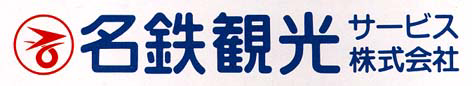 昼食弁当2日前まで前日～当日昼食弁当無料料金の100％